Внутришкольный контроль МБОУ «Новоуркарахская СОШ» на 2021-2022 уч.г.Зам.директора МБОУ «Новоуркарахская СОШ » по УВР ___________ А.И.Алисултанов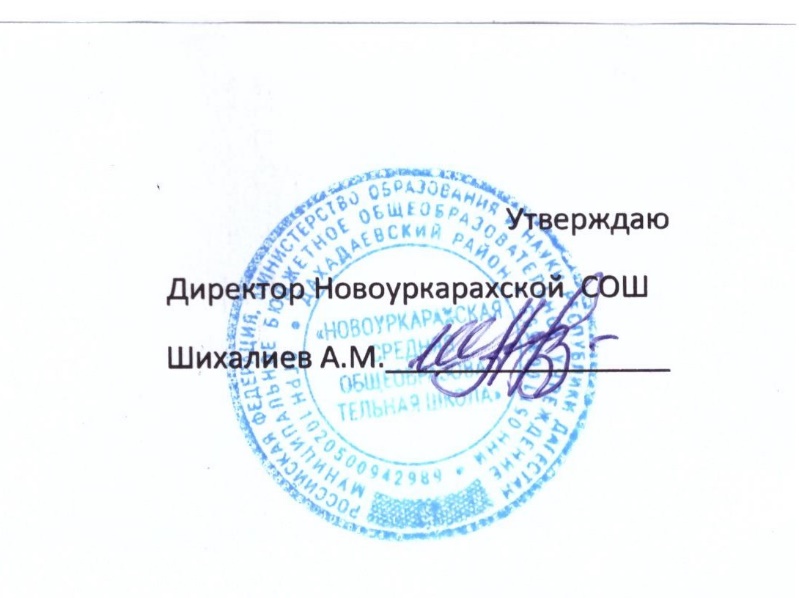 № п/пВопросы подлежащие контролюЦель контроля Объекты контроляФормы контроляМетоды контроляОтветственные лицаРезультаты контроля, место подведение итогов12345678АВГУСТАВГУСТАВГУСТАВГУСТАВГУСТАВГУСТАВГУСТАВГУСТСостояние учебных кабинетовПроверка состояния  техники безопасности, готовности материальной базы, методического обеспеченияЗав. учебными кабинетамиДиагностический Рейд по кабинетамАдминистрация справка Комплектование 1-х классовКомплектования первых, десятых классовУчителя 1-х классовДиагностическийСоставление списковАдминистрацияПриказ №Комплектование 10-х классовКомплектования первых, десятых классовУчителя 10-х классовДиагностическийСоставление списковАдминистрацияПриказ№Утверждение учебной нагрузкиУточнение и корректировка распределения нагрузки на новый учебный годУчителя-предметникиТекущий Подготовка документацииЗам. директора по УВР Алисултанов А.И.Приказ №Назначение классных руководителейОбеспечение воспитательного процесса педагогическими кадрами Администрация Предупредительный1.  Собеседование. 2. Проверка документации.3. Наблюдение.АдминистрацияПриказ №Определение руководителей и состава школьных методических объединенийИзучение состояния планов работы школьных методических объединений, классных руководителейЗаседания  методических объединенийПредупредительный1.  Собеседование. 2. Проверка документации.3. Наблюдение. Зам. директора по УВР Алисултанов А.И..Приказ №Состояние календарно-тематического планирования, рабочих учебных программУстановление соответствия календарно-тематического планирования учебным программамУчителя-предметникиПредупредительныйПроверка календарно-тематического планированияЗам. директора по УВР Алисултанов А.И.Справка, приказ № Обеспечение работы школьного сайтаКоординация внутришкольного взаимодействия участников образовательного процессаАдминистратор школьного сайтатематический1.Собеседование. 2. Проверка документации.3. Наблюдение.Зам. директора по  УВР справкаОбеспеченность УМК педагогов и учащихся Установление соответствия учебников и программно-методического обеспечения региональному перечню УМК, рекомендованных к использованию в общеобразовательных учреждениях области;Выявление наличия учебников у учащихся, программно-методического обеспечения у педагоговЗав. библиотекойПредупредительный1. Собеседование с библиотекарем, классными руководителями;2.   Проверка наличия учебников у учащихся, программно-методического обеспечения у педагоговБиблиотекарь Султанахмедова АСовещание при директореУтверждение учебного планаКонтроль за кадровым обеспечением учебного процесса, за объемом нагрузки педагоговРасстановка кадровАдминистративный Анализ документацииЗам. директора по УВР Алисултанов А.И.Приказ№Составление и утверждение тарификацииКонтроль за кадровым обеспечением учебного процесса, за объемом нагрузки педагоговРасстановка кадровперсональныйАнализ документации Директор Шихалиев А.М..Сдача тарификации СЕНТЯБРЬСЕНТЯБРЬСЕНТЯБРЬСЕНТЯБРЬСЕНТЯБРЬСЕНТЯБРЬСЕНТЯБРЬСЕНТЯБРЬОформление внутришкольной документации, инструктаж по ведению внутришкольной документацииСоблюдение единых требований при оформлении внутришкольной документацииПедагоги тематическийАнализ документацииЗам. директора по УВР Алисултанов А.И.Совещание при директореСоставление расписания урочной и внеурочной деятельностиСоблюдение требований СанПиН Расписание всех ступеней обучениятематическийАнализ документацииЗам. директора по УВР Алисултанов А.И.приказУтверждение режима работыКоординация работы педагогов и технического персоналаРежим работытематический Анализ документацииЗам. директора по УВР Алисултанов А.И.Совещание при директореОрганизация дежурства учителей и учащихсяКонтроль организации дежурства по школеРасписание дежурстватематическийАнализ документацииЗаместитель директора по ВРПриказ № Организация работы предметных  МОУтверждение планов работы  МО, утверждение планов по самообразованию учителейРежим работыАдминистративныйадминистрацияприказОрганизация питания учащихсяСоблюдение требований СанПин к организации горячего питания. Состояние охвата горячим питаниемРабота школьной столовойТематическийИзучение документации, наблюдениесобеседованияответственный за питание, администрациясовещание при директореСоответствие рабочих Программ учителей образовательным программамВыполнение программных требований соответствия используемых программ и учебников нормативным требованиямРабочие программы программно-методическое обеспечение учебногопроцессаОбзорныйПроверка документации учителяАдминистрация школы, руководители  МОЗаседание М/ОМониторинг школьной готовности 1-х классовОпределение уровня психологической готовности первоклассников к обучению по ФГОС НООучащиеся 1 классатематическийНаблюдение, собеседованиеЗам. Дир. по УВР Алисултанов А.И.Рассмотрение вопросана заседании МО учителей начальных классовКурсовая подготовка педагоговОтслеживание повышения квалификации педагогов, собеседование, изучение документацииПовышение квалификациитематическийАнализ документации администрациясобеседованиеВходной контроль, техника чтенияВыявление уровня сформированности знаний, умений и навыковРезультативность обучения ТематическийКонтрольные работы, диктанты, тесты, проверка техники чтенияЗам. директора по УВР Алисултанов А.И.заседание М/ОПроверка журналов и личных дел (первичное оформление)Соблюдение единых требований к оформлению журналов и личных делКлассные журналы (1-11 классы)Личные делаФронтальный,Изучение документации, собеседованиеЗам. директора по УВР Алисултанов А.И.справкаАдаптация учащихся 1-х, 5-х, 10 —х классовОтслеживание адаптации учащихся 1-х, 5-х, 10-х  классов к условиям школьной жизни. Анализ развития общеучебных умений и навыков школьников 5-х и 10-х классов, выявление общего хода развития учащихся 1-х классовМетодическая грамотность учителей, работающих в 1-х, 5-х, 10-х классах. Готовность учащихся к обучениюКлассно-обобщающийпосещение уроков- родительские собрания- анкетированиеЗам. по УВР,Зам. по ВР, кл. руководители, психологзаседание М/О, совещание при директореУтверждение графиков контрольных и проверочных работ Контроль за соблюдением санитарно-гигиенических норм учебной нагрузки школьниковГрафик работ попредметам учебного планаТематическийАнализ графиковЗам. директора по УВР Алисултанов А.И.приказОКТЯБРЬОКТЯБРЬОКТЯБРЬОКТЯБРЬОКТЯБРЬОКТЯБРЬОКТЯБРЬОКТЯБРЬОрганизация питания учащихся школыСоблюдение требований СанПиН Работа школьнойстоловойтематическийНаблюдение.Собеседование Зам. директора по УВР Алисултанов А.И.Информация,совещание придиректореПодготовка к аттестации педагоговПроверка документации: классных журналов, календарно-тематического, поурочного планирования; работы по теме самообразования, оформления портфолио.Повышение квалификациитематическийСобеседование. Проверка документации.Посещение учебных занятий.Проведение контрольных работЗам. директора по УВР Алисултанов А.И.СправкаРабота педагогов с одаренными детьмиПроверка формирования индивидуальной образовательной траектории одаренных учащихсяРабота с учащимися, имеющими мотивацию к учебно-познавательной деятельностиТематическийПосещение уроков, Олимпиады по предметам  Зам. директора
по УВРсправкаИзучение занятости учащихся в кружкахКонтроль посещаемости занятий учащимисяПедагоги дополнительного образованияПерсональный Посещение занятий кружковЗам. директора
по ВРсправкаИндивидуальные консультации с аттестующимися педагогамиИзучение методов работы учителейПовышение квалификацииПерсональный Посещение уроков, собеседованиеадминистрациясправкаКонтроль за реализацией ФГОСАнализ достижений учащихся по русскому языку, чтению, математикеРезультативность обучения тематическийПосещение уроков, собеседованияЗам. директора
по УВРсправка Проверка преподавания родного языка и литературы Изучение уровня преподавания и знаний учащихся по родному языку и литературе Работа МО гуманитарного цикла тематический Посещение уроков, собеседованияЗам. директора
по УВР,  руководители цикловых комиссийсправкаРабота со слабоуспевающимиИзучить уровень успеваемости и заинтересованности учащихся «группы риска»Работа с детьми «группы риска», посещаемость занятий учащимисятематический Посещение уроков, собеседованияЗам. директора
по УВР.справкаСостояние ведения дневников учащихсяСоблюдение единых орфографических требований, своевременность выставления отметок учителями и проверки дневников классными руководителями и родителямиДневники учащихся 2-11 классовТематическийАнализ ведения дневниковСобеседование с учителямиЗам. директора по ВРсправкаСостояние учебно-воспитательной работы в 10 классе. Анализ состояния преподавания предметов в 10 классе.Изучение результативности обученияУспеваемость и качество знаний учащихся по предметамКлассно-обобщающийКонтрольные срезыПосещение учебных занятий.Зам. директора
по УВРсправкаПредпрофильная подготовка и профильное обучениеСвоевременное и качественное отслеживание посещаемости предметных курсов учащимися 9 классов и удовлетворенность выбором элективных курсов учащимися 10-11 классовПосещаемость занятий учащимися 9-11 классовтематическийИзучение документациианкетированиезам. директора по УВРСправкаСовещание при директореОбеспечение техники безопасности на уроках физики, химии, физкультуры, технологииПроверка выполнения инструкций по охране труда, жизни и здоровья детейУсловия ФронтальныйПосещение уроков Проверка документацииКомиссия по охране трудасправкаНОЯБРЬНОЯБРЬНОЯБРЬНОЯБРЬНОЯБРЬНОЯБРЬНОЯБРЬНОЯБРЬ1.Посещаемость занятий учащихсяВыполнение ФЗ «Об образовании в РФ» в части получения обязательного образования в основной школеПосещаемость занятий учащимисятематический Проверка документациизам. директора по УВРОтчет 2.Проверка дозировки домашних заданий по всем предметам учебного плана в 5-6 классахОпределение объема домашнего задания, ежедневной нагрузки с учетом учебного расписания, выявление и анализ причин перегрузки учащихсяУчащиеся 5-6 классовтематическийАнкетирование-собеседование, сравнение объема учебного материала, пройденного на уроке и заданного на дом (по учебникам)Руководители  ШМОИнформация руководителей  ШМО3.Использование современных образовательных технологий на урокеОказание теоретической помощи учителю в овладении современными технологиями в учебно-воспитательном процессеУчителя-предметникиПерсональныйИзучение планов уроков, посещение уроковЗам. директора по УВРсправка4.Проведение контрольных работ Выявление практической грамотности, качества знаний учащихся График проведения контрольных работТематическийПроведение контрольных, срезовых, тестовых работ Зам. директора
по УВРСовещание при зам. директора по УВР5.Работа учителей по формированию УУД в начальной школеСостояние преподавания в начальной школе. Анализ активных методов обучения учащихся на уроках в начальной школе с точки зрения формирования УУДУчителя начальной школыТематически-обобщающийПосещение уроков, наблюдение, собеседованиеЗам. директора по УВРсправка7.Состояние классных журналовСоблюдение единых требований к оформлению классных журналов. Исправление замечаний предыдущей проверкиКлассные журналыТематическийПроверка классных журналовЗам. директора
по УВРСправка 8.Состояние текущей успеваемости 11-х класса. Изучение уровня преподавания предметов, уровень обученностиРабота учителейКлассно- обобщающийПосещение уроков, наблюдениязам. директора по УВРсовещание при зам. директора9.Контроль по изучению новых предметов: алгебра, геометрия, физика в 7-х классах, химия в 8-х классахКонтроль за выполнением государственных программ, плановРабота учителейТематическийПосещение уроков наблюдение беседызам. директора по УВРрекомендации 10.Адаптация учащихся 1 классаОтслеживание адаптации учащихся 1 класса;  учебно-организованных результатов; выявление уровня развития учащихся 1 классаМетодическая грамотность учителя, работающих в 1- мклассе. Готовность учащихся к обучениюКлассно-обобщающийПосещение уроков, проведение опросов. Проверка знаний учащихсязам. директора по УВРзаседание М/О, совещание при директоре11.Состояние преподавания обществознания, географии, Формирование учебно-интеллектуальных умений и навыковОбученность учащихся по обществознанию, географиитематическийПосещение учебных занятий.Зам. директора
по УВРСправка 12.Оформление заявки на курсовую подготовкуПовышение квалификацииУчителя-предметникифронтальныйСобеседование. зам. директора по УВРзаявка13.Система оценки достижения планируемых результатов освоения основной образовательной программыАнализ работы педколлектива в направлении освоения системы оценки достижения планируемых результатов освоения ООПУчителя-предметникиТематическийСобеседование,Наблюдение,  анализЗам. директора
по УВРМетодические рекомендации14.Подготовка учащихся 9, 11 классов к итоговой аттестацииВыявление практической направленности учебных занятий; организации повторения учебного материала Пробное тестирование (предметы по выбору) 11, 9 классыУчащиеся 9-х и 11-х классовФронтальный1.Посещение учебных занятий;2. Проверка документации;3. Анализ работ.зам. директора по УВР справка15.Участие в муниципальном этапе всероссийской   олимпиады школьниковПроверка формирования индивидуальной образовательной траектории одаренных учащихсяРуководители  ШМОТематический Анализ работы с одаренными детьмиАдминистрациясправка16.Ведение рабочих тетрадей (9,11 классы)Изучение:Качества работы учителя с рабочими тетрадями учащихся, работа над ошибкамиВыполнения единого орфографического режимаРабочие тетради учащихся 9-х и 11-х классовТематическийПроверка рабочих тетрадейЗам. директора
по УВРсправка17.Проверка преподавания физики, химии Изучение уровня преподавания и знаний учащихсяРабота  ШМОФронтальныйПосещение уроков, собеседованияЗам. директора
по УВР, руководитель  ШМОсправка18.Состояние учебно-воспитательного процесса в 7-х классе  (успеваемость и качество знаний по итогам предыдущего учебного года)Изучение уровня организации учебно-воспитательного процессаУчащиеся 7-х классовКлассно-обобщающий1.Посещение учебных занятий, классных часов, внеклассных мероприятий;   2.Проведение контрольных работ по предметам;3.Анкетирование учащихся;4.Проверка документации: классных журналов, календарно-тематического планирования, плана воспитательной работы классного руководителя, рабочих тетрадей учеников, тетрадей для контрольных работ, дневниковЗам. директора
по УВРсправкаДЕКАБРЬДЕКАБРЬДЕКАБРЬДЕКАБРЬДЕКАБРЬДЕКАБРЬДЕКАБРЬДЕКАБРЬ1.Проведение контрольных и срезовых работ за I полугодие 2019-2020 учебного годаАнализ итогов успеваемости учащихся Учащиеся 2-11 классовТематическийПроведение контрольных, срезовых, тестовых работ Зам. директора
по УВР, руководители  ШМОСовещание директоре2.Организация работы с  инвалидами и неуспевающими учащимисяАнализ работы классных руководителей Учащиеся  2-11 классовАдминистративный Собеседование. НаблюдениеКл.рукпсихологЗаседание 3.Оформление классных журналов Правильность и своевременность, полнота записей в классных журналах;Объективность выставления оценокЖурналы 1-11 классовТематическийПроверка классных журналовЗам. директора по УВРсправка4.Состояние преподавания  английского языкаАктивизация методов обучения и развитие творческой активности учащихся на урокахРабота учителей-предметниковтематическийПосещение уроков Собеседование Зам. директора
по УВР справка56Состояние спортивно-оздоровительной работыИзучение состояния спортивно- оздоровительной деятельности в школеУчителя физической культурыФронтальныйСобеседованиезам. директора по ВРсправка7.Состояние дежурства по школеВыполнение требований Положения о дежурствеКлассные руководители 6-11 классовперсональныйАнализ работы дежурных учителейЗаместитель директора по ВРсправка8.Диагностическое обследование учащихся начальных классов Определение уровня развития учащихся начальных классов Учащиеся начальных классовДиагностическийДиагностическое обследованиеЗам. директора
по УВРСовещание при зам. директора9.Состояние учебно-воспитательного процесса в 5-х классах Изучение уровня организации учебно-воспитательного процессаУчащиеся 5-х классовКлассно-обобщающийПосещение учебных занятий, классных часов, внеклассных мероприятий;   Проведение контрольных работ по предметам;Анкетирование учащихся;Проверка документации: классных журналов, календарно-тематического планирования, плана воспитательной работы классного руководителя, рабочих тетрадей учеников, тетрадей для контрольных работ, дневниковЗам. директора
по УВРСовещание при зам. директора по УВР11.Готовность учащихся 9-х классов к выбору профиляВыявление и формирование профилей обучения в 10 классе Учащиеся 9-х классовадминистративныйанкетированиепсихологдиагностика12.Подготовка учащихся 11 класса к итоговой аттестацииВыявление практической направленности учебных занятий; Профильность предметовУчащиеся 11 классаФронтальный1. Посещение учебных занятий;2. Проверка документации;3. Анализ работЗам. директора
поУВРсправка13.Смотр учебных кабинетовОрганизация учета, хранения и использования учебно-наглядных пособий. Развитие МТО кабинетов. Использование учителями ИКТ на урокахЗав. кабинетамиОбзорныйСмотр учебных кабинетовДиректор зам. директора по УВРсправкаЯНВАРЬЯНВАРЬЯНВАРЬЯНВАРЬЯНВАРЬЯНВАРЬЯНВАРЬЯНВАРЬ1.Итоги мониторинга учебного процесса за I полугодие 2019-2020 учебного годаВыявление качества знаний и успеваемости  учащихся  за 1-е полугодиеРезультативность обучения учащихся 2-11 классов ТематическийПроверка классных журналов;  Результаты контрольных работ.Отчеты классных руководителей.Зам. директора по УВРсправка2. Проверка преподавания истории и обществознании  Изучение уровня преподавания и знаний учащихсяРабота  ШМОтематическийПосещение уроков, собеседованияЗам. директора
по УВР, справка3.Персональный контроль учителей, показавших по итогам I п. низкое КЗВыполнение программ по предметам и выявление причин отставанияУчителя-предметникиАдминистративныйПосещение уроковзам. директора по УВРсправка4.Контроль преподаваемых предметов:- математика- физикаУровень обученности учащихся по предметуРабота учителей предметниковАдминистративныйПосещение уроковСобеседованиезам. директора по УВРсправка5.Участие в региональном этапе всероссийской олимпиады школьниковОценка работы учителей с наиболее подготовленными учащимисяРуководители  ШМОТематическийАнализ итогов олимпиадзам. директора по УВР приказ6.Контроль за работой школьной библиотекиИзучение читательских интересов учащихсяРабота зав. библиотекойТематическийПроверка посещаемости библиотекизав. Библиотекойсправка7.Посещаемость занятий учащихсяВыполнение ФЗ «Об образовании в РФ» в части получения обязательного образования в основной школеУчащиеся 1-11 классовКлассные руководителиПерсональныйПроверка документациизам. директора по УВРОтчет 8.Работа по формированию УУД в 5-х классахСостояние преподавания в основной школе. Анализ активных методов обучения учащихся на уроках в 5-х классах с точки зрения формирования УУДРабота учителей в 5-х классахТематически-обобщающийзам. директора по УВРсправкаФЕВРАЛЬФЕВРАЛЬФЕВРАЛЬФЕВРАЛЬФЕВРАЛЬФЕВРАЛЬФЕВРАЛЬФЕВРАЛЬ1.Выполнение образовательной программы школы за 1-е полугодиеВыполнение рабочих программ по предметам и выявление причин отставания за I полугодие, объективность выставления триместровых оценокКлассные журналы, журналы обучения на дому (1-11 классы)Персональный Анализ документацииСобеседование зам. директора по УВРЗаседания  ШМО2.Готовность учащихся 4-х,9-х классов к обучению на II и III ступенях обученияФормирование  учебно- интеллектуальных умений и навыков  Учащиеся 4-х, 9-х классовТематическийАнализ, собеседованиезам. директора по УВР совещание при директоре3.Состояние ведения дневников учащихсяПравильность заполнения дневников. Работа классного руководителя с дневниками5-9 классывыборочныйИзучение документациизам. директора по УВР справка4.Подготовка учащихся к итоговой аттестацииОрганизация работы учителей-предметников и классных руководителей с учащимися по определению экзаменов по выборуРабота учителей и классных руководителей с учащимися 9-х, 11-х классовпредварительныйАнализ предварительного выбора учащихсяСобеседованиезам. директора по УВР совещание при  зам. директора по УВР5.Качество работы кружков Сохранение контингента учащихся, выполнение программПедагоги дополнительного образованияПерсональныйПосещение занятийзам. директора по УВР справка6.Анализ состояния преподавания математикиУровень обученности учащихся по  математикеРабота учителей  математикиТематическийПосещение уроковНаблюдениезам. директора по УВР справка7.Работа со слабоуспевающими учащимисяОрганизация работы со слабоуспевающими учащимися на учебных занятиях;Предупреждение неуспеваемости Административный Посещение учебных занятий, классных часов, внеклассных мероприятий;   Проверка планов работы классных руководителей.Зам. директора по УВР, ВР, справка8.Состояние преподавания учебных предметов в 1-4 классахИзучение уровня преподавания учебных предметов, обученности учащихся 1-4 классов, форм и основных видов деятельности при организации урокаРабота учителей начальной школыКлассно-обобщающийПосещение уроков, наблюдениеЗам. директора по УВР Справка Совещание при зам. директора по УВР9.Внеурочная деятельность в начальной школе как важное условие реализации ФГОСОценка уровня владения педагогами видами и формами организации внеурочной деятельности учащихся в соответствии с ФГОС НОО, ОООЗанятия внеурочной деятельности в 1-5 классахТематически-обобщающийСобеседование, анализ, наблюдение, изучение документацииЗам. директора по ВРСовещание при зам. директора по ВРМАРТМАРТМАРТМАРТМАРТМАРТМАРТМАРТ1.Контроль за работой классных руководителей с учащимися по профилактике травматизмаПредупреждение и профилактика детского травматизма Внеклассная работа по профилактике детского травматизмаФронтальныйПосещение учебных занятий, внеклассных мероприятий.Анализ документацииЧлены комиссии по охране трудаЗаседание комиссии по охране труда2.Состояние преподавания предметов:- география,-  ОБЖ- окружающий мирИзучение:Состояния организации учебного процесса по предметам;Качества знаний и уровня успеваемости по предметуРабота учителей географии,  ОБЖ, Тематический  Собеседование. Проверка документации.Посещение учебных занятий.Зам. директора по УВРсправка3.Мониторинг 1-4 классов выполнения основных результатов начального общего образованияСтепень сформированности ЗУН у учащихсяУчащиеся 1-4 классовКонтрольно-оценочныйКонтрольные работыДиагностические работыТестирование зам. директора по УВР справка4Мониторинг 5-х классов выполнения основных результатов основного общего образованияСтепень сформированности ЗУН у учащихсяУчащиеся 5-х классовКонтрольно-оценочныйКонтрольные работыДиагностические работыТестирование зам. директора по УВР справка4.Подготовка к ГИА и ЕГЭАнализ обеспечения дифференцированного подхода к учащимся, методики и формы работы учителей с низкомотивированными учащимися в рамках подготовки к итоговой аттестацииУчителя-предметники, преподающие в 9-х, 11-х классахтематическийПосещение уроковСобеседование зам. директора по УВРрекомендации5.Проведение контрольных и срезовВыявление практической грамотности, качества знаний учащихся Качество знаний учащихся по предметамТематическийПроведение контрольных, срезов, тестовых работадминистрациясправка 7.Выполнение образовательной программы за 3  четвертьВыполнение программ по предметам и выявление причин отставания Объективность выставления  четвертных оценокКлассные журналыЖурналы обучения на дому (1-11 классы)ТематическийПроверка классных журналов, календарно-тематического планирования Отчеты классных руководителей.Зам. директора по УВРсправка8.Состояние классных журналовПравильность и своевременность, полнота записей в классных журналах;Объективность выставления оценокКлассные журналы 1- 11 классовФронтальный Проверка классных журналовЗам. директора по УВР справкаАПРЕЛЬАПРЕЛЬАПРЕЛЬАПРЕЛЬАПРЕЛЬАПРЕЛЬАПРЕЛЬАПРЕЛЬ1.Проверка внешнего вида учащихсяВыполнение Положения о внешнем виде учащихсяУчащиеся 1-11 классовФронтальный рейдыЗам. директора по ВРсправка2.Посещаемость учащимися учебных занятийКонтроль за посещаемостью учебных занятийУчащиеся 1-11 классовФронтальныйПроверка классных журналов;Отчеты классных руководителейЗам. директора по УВРсправка3Проверка преподавания предметов: русского языка и литературыИзучение:Состояния организации учебного процесса по предметам;Качества знаний и уровня успеваемости по предметуРабота учителей Тематический  Собеседование. Проверка документации.Посещение учебных занятий.Зам. директора по УВР справка4.Отработка механизма учета индивидуальных достижений учащихся (ученическое портфолио)Оценка состояния работы по совершенствованию механизма учета индивидуальных достижений учащихсяРабота классных руководителейФронтальныйАнализ портфолио, собеседованиеЗам. директора по УВР и ВРЗаседание М/О5.Контроль за работой педагогических кадровАнализ участия педагогов в методической работеАдминистративная проверкаСобеседование1.  Собеседование. 2. Проверка документации.3. Посещение учебных занятий.Зам. директора по УВРсправка6.Повышение методической грамотности учителейАнализ участия учителей в семинарах, методических декадах, обмен опытом, посещение уроковМониторинг участия в методической работеТематическийПосещение уроков, семинаров и т.д.Зам. директора по УВРмониторинг7.Ход аттестации учителейПроверка состояния документации: классных журналов, календарно-тематического, поурочного планирования; работы по теме самообразования, обобщения ПО, распространения ПО, оформления портфолиоРабота аттестующихся учителейПерсональныйСобеседование. Проверка документации.Посещение учебных занятий.Зам. директора по УВРсправка8.Контроль за состоянием подготовки к итоговой и промежуточной аттестацииАнализ подготовки к итоговой и промежуточной аттестации: текущее повторение пройденного материалаУчителя-предметники, учащиеся 1-11 классовТематическийПосещение уроковПросмотр журналовСобеседование . Зам. директора по УВР Алисултанов А.И.Совещание при зам. директора по УВРМАЙМАЙМАЙМАЙМАЙМАЙМАЙМАЙ1.Планирование курсовой подготовкиОтслеживание прохождения  учителями курсов повышения квалификацииУчителя-предметникиТематическийРабота с документациейЗам. директора по УВР Алисултанов А.И.справка2.Разработка учебного планаПредварительная расстановка педагогических кадров в новом учебном году. Учебный планТематическийРабота с документациейЗам. директора по УВР Алисултанов А.И.Совещание при директоре3.Прием заявлений на прохождение аттестацииАнализ заявлений учителей на повышение или подтверждение квалификационной категорииУчителя-предметникиТематическийРабота с документацией. Зам. директора по УВР Алисултанов А.И.справка4.Подготовка отчетовСбор и обработка статистических данныхУчителя-предметникиКлассные руководителиТематическийРабота с документациейЗам. директора по УВР Алисултанов А.И.справка5.Промежуточная аттестация учащихся по итогам обучения за учебный годОценить уровень освоения учащимися учебных программ2-8, 10 классыКонтрольно-оценочныйПроверка документации, стендов, расписания экзаменовЗам. директора по УВР Алисултанов А.И.справка6.Работа с отстающими учащимися, ликвидация пробелов в знаниях учащихсяПредупреждение неуспеваемости по итогам годаУчащиеся 2-11 классовТематическийСобеседование с классными руководителями, учителями-предметникамиПросмотр журналовЗам. директора по УВРсправка7.Мониторинг учебных достижений учащихсяОценить уровень обученности и качество знаний учащихся по предметам2-11классыКонтрольно-оценочныйИтоговые контрольные работытестированиеЗам. директора по УВРотчет8.Предаттестационные работы в 9, 11-х классахАнализ уровня обученности учащихся за курс средней и общей школы9,11 классыКонтрольно-оценочныйПредаттестационные  работы в 9, 11-х классахЗам. директора по УВРсправка9.Контроль за состоянием журналовВыполнение государственных программСоблюдение единых требований к оформлениюКлассные журналыТематическийПроверка классных журналов, календарно-тематического планирования Зам. директора по УВРсправка10.Оформление личных дел учащихсяСоблюдение единых требований к личных дел учащихсяЛичные дела учащихсяТематическийПроверка личных дел учащихсяЗам. директора по УВРсправка11.Итоги методической работыАнализ отчетов руководителей Ш МО по итогам учебного годаАнализ документацииТематическийПротоколы сдачи экзаменовЗам. директора по УВРАнализ, педагогический совет12Проверка преподавания музыки, ИЗО, биологияИзучение:состояния организации учебного процесса по предметам;Качества знаний и уровня успеваемости по предметам Работа учителей Тематический  Собеседование. Проверка документации.Посещение учебных занятий.Зам. директора по УВР Алисултанов  А.И.справка13.Смотр учебных кабинетовОрганизация учета, хранения и использования учебно-наглядных пособийАнализ работы зав. кабинетамиЗав. кабинетамиОбзорныйСмотр учебных кабинетовЗам. директора по УВР Алисултанов А.И.Анализ, педагогический советИЮНЬИЮНЬИЮНЬИЮНЬИЮНЬИЮНЬИЮНЬИЮНЬ1.Анализ работы школы за 2021-2022 учебный годВыполнение плана работы   коллективом  за 2021-2022 учебный годУчителя-предметникиРуководители  ШМОКлассные руководители 1-11 классовФронтальныйанализЗам. директора по УВР и ВРАнализ работы за 2021-2022учебный год2.Планирование работы на 2022-2023учебный годСовершенствование учебно-воспитательного процессаАнализ работы за 2021-2022учебный годФронтальныйЭкспертиза документацииЗам. директора по УВР Алисултанов А.И.План работы на 2022-2023 учебный год3.Работа к по заполнению аттестатовПравильность и своевременность оформления аттестатовДиректор ,кл. рук.ТематическийРабота с документацией Директор справка4.Организация летнего труда и отдыхаВовлечение в активный отдых учащихся подучетных категорийОрганизация работы пришкольного лагеряУчащиеся 1-8 классовПерсональныйРабота пришкольного лагеряЗам. директора по УВР Алисултанов А.И.информация